Publicado en Madrid el 09/06/2021 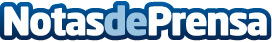 La pandemia y el teletrabajo impulsan la fibra óptica hasta superar las 11 millones de líneas en EspañaAunque la demanda de velocidad de transmisión de datos o de calidad en los contenidos audiovisuales están detrás del auge de la fibra óptica, la crisis sanitaria ha acelerado la adopción de esta tecnología, que "cobra cada vez más importancia en la vida de nuestras redes", según la empresa Romelar ComunicacionesDatos de contacto:romelar91 462 34 42Nota de prensa publicada en: https://www.notasdeprensa.es/la-pandemia-y-el-teletrabajo-impulsan-la-fibra Categorias: Nacional Telecomunicaciones Comunicación http://www.notasdeprensa.es